Краевое государственное бюджетноепрофессиональное образовательное учреждение«Барнаульский лицей железнодорожного транспорта»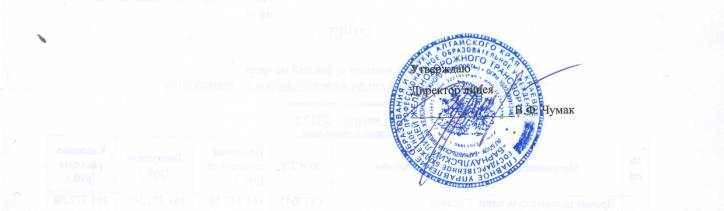 Локальный акт № 25Положениео Совете УчрежденияПринятона заседании Педагогического советаПротокол № 01от «23» сентября 2014 г.Положение составлено в соответствии с Положением об ОУ СПО, утвержденным Постановлением правительства РФ от 14 июля 2008 года; Уставом КГБПОУ «БЛЖДТ»; примерным положением о Совете ОУ.г. Барнаул1. Общие положения         1.1. Положение о Совете Учреждения составлено на основе Типового положения об учреждениях среднего профессионального образования, утвержденного Постановлением Правительства РФ от 14 июля 2008г. № 521; Устава профессионального лицея.         1.2. Настоящее положение регламентирует деятельность краевого государственного бюджетного профессионального образовательного учреждения «БЛЖДТ» (в дальнейшем Учреждение) по вопросам самоуправления Учреждением.         1.3. Совет Учреждения является органом самоуправления; создается в целях развития инициативы коллектива, реализации прав автономии лицея в решении вопросов организации образовательного процесса и финансово-хозяйственной деятельности, расширения коллегиальных, демократических форм управления и воплощения государственно-общественных принципов управления; работает в тесном контакте с администрацией и общественными организациями лицея в соответствии с действующим законодательством и подзаконными актами:         - Конституцией Российской Федерации;         - Конвенцией ООН о правах ребенка;         - Федеральным законом от 29.12.2012 № 273-ФЗ «Об образовании в РФ»;         - указами и распоряжениями Президента Российской Федерации, Правительства Российской Федерации;         - типовым положением об образовательном учреждении;         - нормативными правовыми актами Министерства образования Российской Федерации;         - Уставом образовательного учреждения и настоящим Положением.                                              2. Задачи Совета Учреждения         2.1. Разработка плана развития лицея.         2.2. Участие в создании оптимальных условий для организации образовательного процесса.         2.3. Организация общественного контроля за охраной здоровья участников образовательного процесса, за охраной труда в лицее.         2.4. Оказание практической помощи администрации образовательного учреждения в установлении функциональных связей с учреждениями культуры и спорта для организации досуга обучающихся.         2.5. Согласование (утверждение) локальных актов образовательного учреждения в соответствии с установленной компетенцией.                                              3. Функция Совета Учреждения         3.1. Организует выполнение решений Общего собрания лицея.         3.2. Принимает участие в обсуждении перспективного плана развития лицея.         3.3. Председатель Совета Учреждения совместно с директором лицея представляет в государственных, муниципальных, общественных органах управления интересы лицея, а также наряду с родительским комитетом и родителями (законными представителями) – интересы обучающихся, обеспечивая социальную и правовую защиту несовершеннолетних.         3.4. По представлению педагогического совета образовательного учреждения обсуждает необходимость введения профилей дифференциации обучения (гуманитарного, естественно-математического и др. направлений), профилей производственного обучения.         3.5. Согласовывает распорядок работы лицея, продолжительность рабочей недели и учебных занятий в соответствии с учебным планом и графиком учебного процесса; выбирает по согласованию с Главным управлением образования и молодежной политики Алтайского края график каникул и устанавливает сроки их начала.         3.6. Утверждает правила внутреннего трудового распорядка Учреждения, положение о родительском комитете и другие локальные акты в рамках установленной компетенции.         3.7. Во взаимодействии с педагогическим коллективом организует деятельность других органов самоуправления Учреждения.         3.8. Поддерживает общественные инициативы по совершенствованию и развитию обучения и воспитания молодежи, творческий поиск педагогических работников в организации опытно-экспериментальной работы; определяет пути взаимодействия лицея с научно-исследовательскими, производственными организациями, добровольными обществами, ассоциациями, творческими союзами, другими государственными или негосударственными, общественными институтами и фондами с целью создания необходимых условий для разностороннего развития личности обучающихся и профессионального роста педагогов.         3.9. Заслушивает директора о рациональном использовании внебюджетных средств на деятельность Учреждения; согласует централизацию и распределение средств лицея на его развитие и социальную защиту работников и обучающихся.         3.10. Заслушивает отчеты о работе директора лицея, его заместителей, других работников, вносит на рассмотрение Общего собрания предложения по совершенствованию работы администрации; знакомится с итоговыми документами по проверке контролирующими органами деятельности лицея и заслушивает отчеты о мероприятиях по устранению недостатков в работе.         3.11. В рамках действующего законодательства Российской Федерации принимает необходимые меры по защите педагогических работников и администрации образовательного учреждения от необоснованного вмешательства в их профессиональную деятельность, а также по обеспечению гарантий автономности образовательного учреждения, его самоуправляемости; обращается по этим вопросам в муниципалитет, общественные организации.4. Состав Совета Учреждения         4.1. В состав Совета учреждения могут избираться представители педагогических работников, общественности, представители учреждения.         При очередных выборах состав Совета, как правило, обновляется не менее чем на треть.         Ежегодная ротация Совета – не менее трети состава каждого представительства.         4.2. Совет образовательного учреждения собирается не реже 4 раз в год. Члены Совета образовательного учреждения выполняют свои обязанности на общественных началах.         4.3. Совет образовательного учреждения избирает его председателя. Директор входит в состав Совета на правах сопредседателя Учреждения.         4.4. Для ведения протокола заседаний Совета из его членов избирается секретарь.         4.5. Общее собрание лицея может досрочно вывести члена Совета из его состава по личной просьбе или по представлению председателя Совета.         4.6. Состав Совета Учреждения, его председатель утверждаются приказом директора лицея.         4.7. Решения Совета Учреждения, принятые в пределах его компетенции и в соответствии с законодательством Российской Федерации, являются рекомендательными для администрации Учреждения, всех членов коллектива. В отдельных случаях может быть издан приказ по Учреждению, устанавливающий обязательность исполнения решения Совета Учреждения участниками образовательного процесса.5. Права и ответственность Совета Учреждения         5.1. Все решения Совета Учреждения, являющиеся рекомендательными, своевременно доводятся до сведения коллектива образовательного учреждения, родителей (законных представителей) и учредителя.         5.2. Совет Учреждения имеет следующие права:         - член Совета Учреждения может потребовать обсуждения вне плана любого вопроса, касающегося деятельности образовательного учреждения, если его предложение поддержит треть членов всего состава Совета;         - предлагает директору лицея план мероприятий по совершенствованию работы образовательного учреждения;         - присутствовать и принимать участие в обсуждении вопросов о совершенствовании организации образовательного процесса на заседаниях педагогического совета, методического объединения педагогов, мастеров, родительского комитета образовательного учреждения;         - заслушивать и принимать участие в обсуждении отчетов о деятельности родительского комитета, других органов самоуправления образовательного учреждения;         - присутствовать на итоговой аттестации выпускников лицея (для членов Совета, не являющихся родителями выпускников);         - участвовать в организации и проведении общеучрежденческих мероприятий воспитательного характера для обучающихся;         - совместно с руководителем образовательного учреждения готовить информационные и аналитические материалы о деятельности образовательного учреждения для опубликования в средствах массовой информации.5.3. Совет Учреждения несет ответственность за:- выполнение плана работы;- соблюдение законодательства Российской Федерации об образовании в своей деятельности;- компетентность принимаемых решений;- развитие принципов самоуправления лицея;- упрочение авторитетности лицея.                                                 6. Делопроизводство         6.1. Ежегодные планы работы Совета Учреждения, отчеты о его деятельности входят в номенклатуру дел лицея.         6.2. Протоколы заседаний Совета Учреждения, его решения оформляются секретарем в «Книгу протоколов заседаний Совета Учреждения», каждый протокол подписывается председателем Совета и секретарем.         Книга протоколов заседаний Совета Учреждения вносится в номенклатуру дел лицея и хранится в его канцелярии.         6.3. Обращения участников образовательного процесса с жалобами и предложениями по совершенствованию работы Совета рассматриваются председателем Совета или членами Совета по поручению председателя. Регистрацию обращений граждан выполняет секретарь директора в журнале учета входящей корреспонденции.